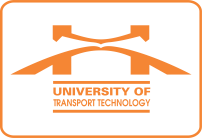 Ngày, thángThời gianĐịa điểm - Nội dungChủ trìThứ Hai13/11SángThứ Hai13/11Chiều14h00Nội dung: Hội ý công việc.Thành phần: Các PHT, Bà Thủy (TCKT), Bà Hương (QLĐT&XDCB), Ô Hiếu (KHCN-HTQT).Địa điểm: Phòng họp tầng 2, Nhà H1HTThứ Ba14/11SángThứ Ba14/11ChiềuThứ Tư15/11SángThứ Tư15/11ChiềuThứ Năm16/11Sáng10h30Nội dung: Tiếp và làm việc với tập đoàn DAIKI – Nhật Bản.Thành phần: B Hiền, B Vân (Phòng KHCN-HTQT).Địa điểm: Phòng họp tầng 2, Nhà H1PHT KhiêmThứ Năm16/11Chiều14h00Nội dung: Tiếp và làm việc với Đại học Texas – Mỹ.Thành phần: Ô Trinh, B Vân (Phòng KHCN-HTQT), Ô Thanh, Ô Khánh, B Tình (Khoa CNTT).Địa điểm: Phòng họp tầng 2, Nhà H1PHT KhiêmThứ Sáu17/11Sáng8h30Nội dung: Rà soát công tác chuẩn bị Lễ kỷ niệm 3 ngày Lễ lớn.Thành phần: Các PHT, Ô Lâm (ĐT), Ô Ngọc (HCQT), Bà Thu (TCCB), Ô Ánh (ĐTN).Địa điểm: Phòng họp tầng 2, Nhà H1HTThứ Sáu17/11Chiều14h30Nội dung: Gặp mặt các chuyên gia-nhà giáo đang công tác tại Trường nhân kỷ niệm 3 ngày Lễ lớn. Phòng TCCB chuẩn bị nội dung và mời dự.Thành phần: Các PHT, Bà Thu (TCCB).Địa điểm: Phòng họp tầng 2, Nhà H1HTThứ Bảy18/11SángThứ Bảy18/11ChiềuChủ nhật19/11SángChủ nhật19/11Chiều